2.2. Выявление и развитие способностей обучающихся к научной( интеллектуальной), творческой, а так же участие в конкурсах, фестивалях, соревнованиях.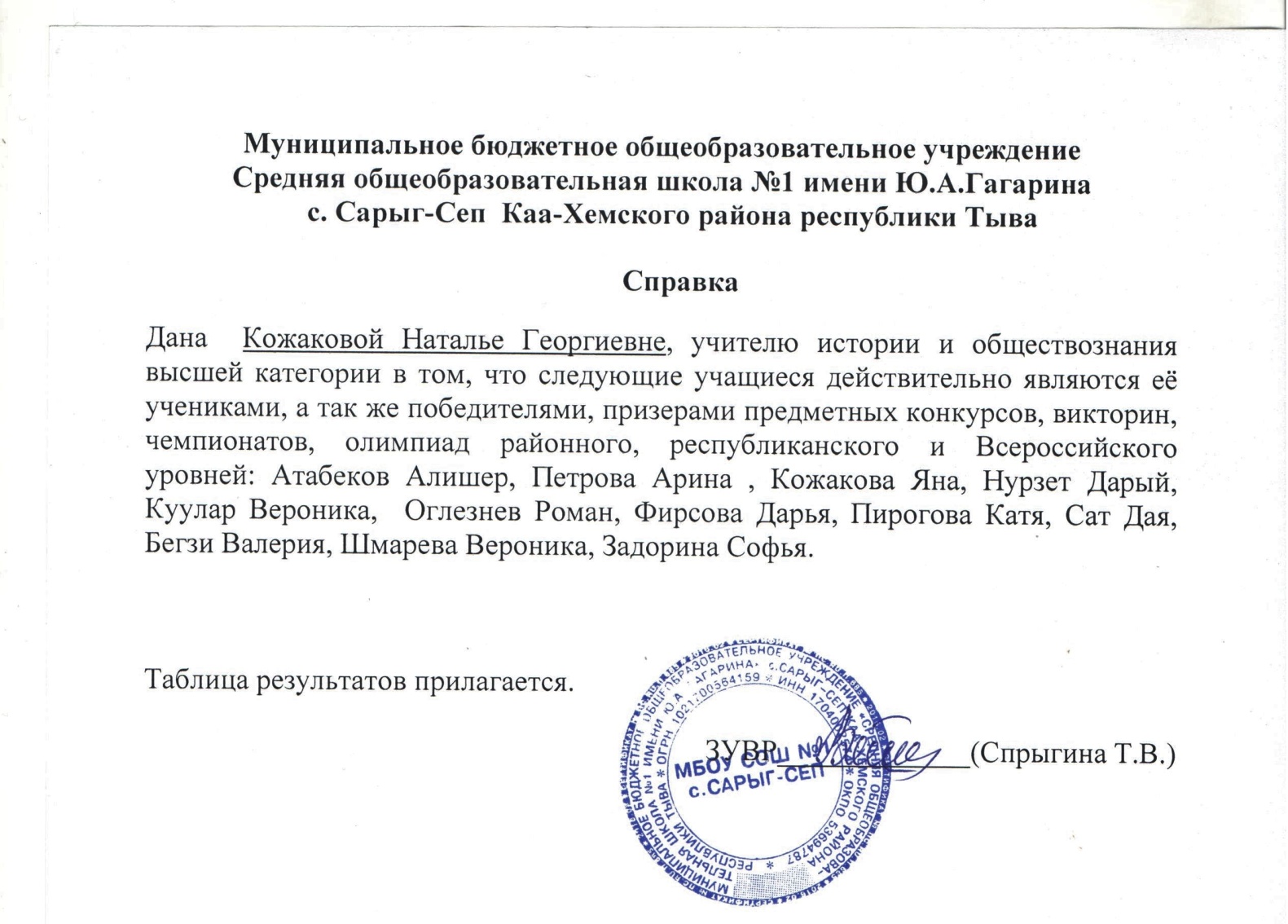 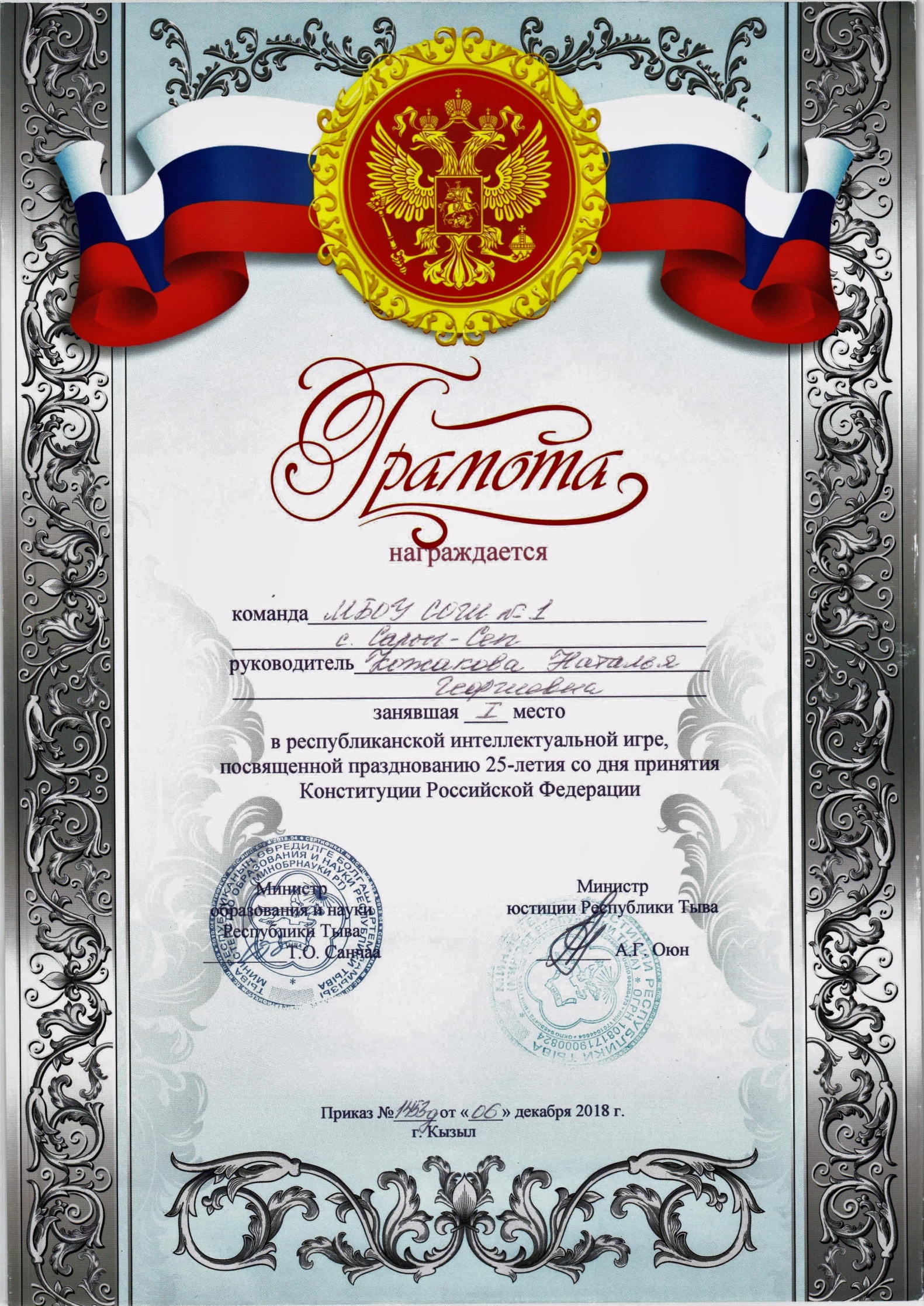 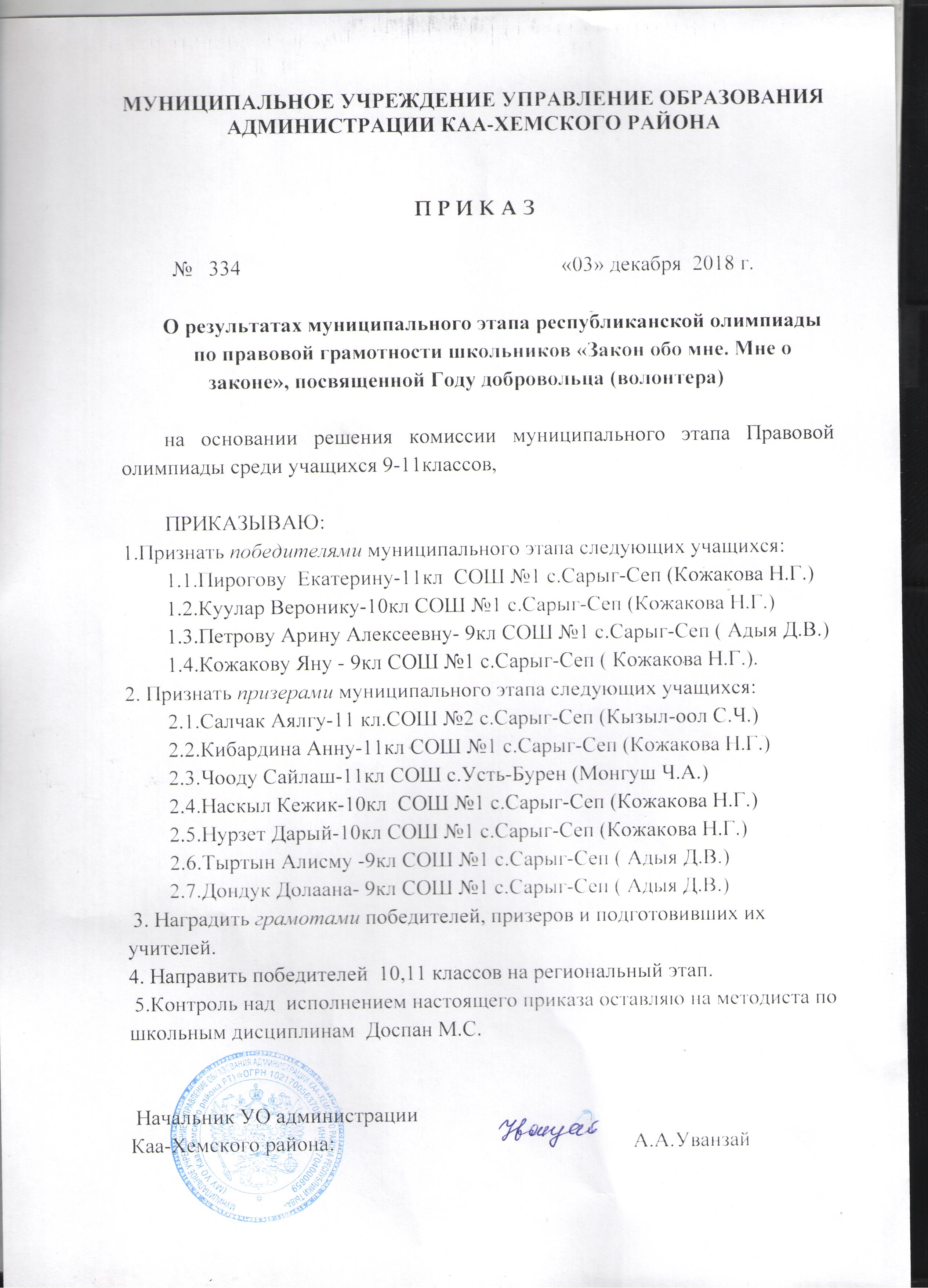 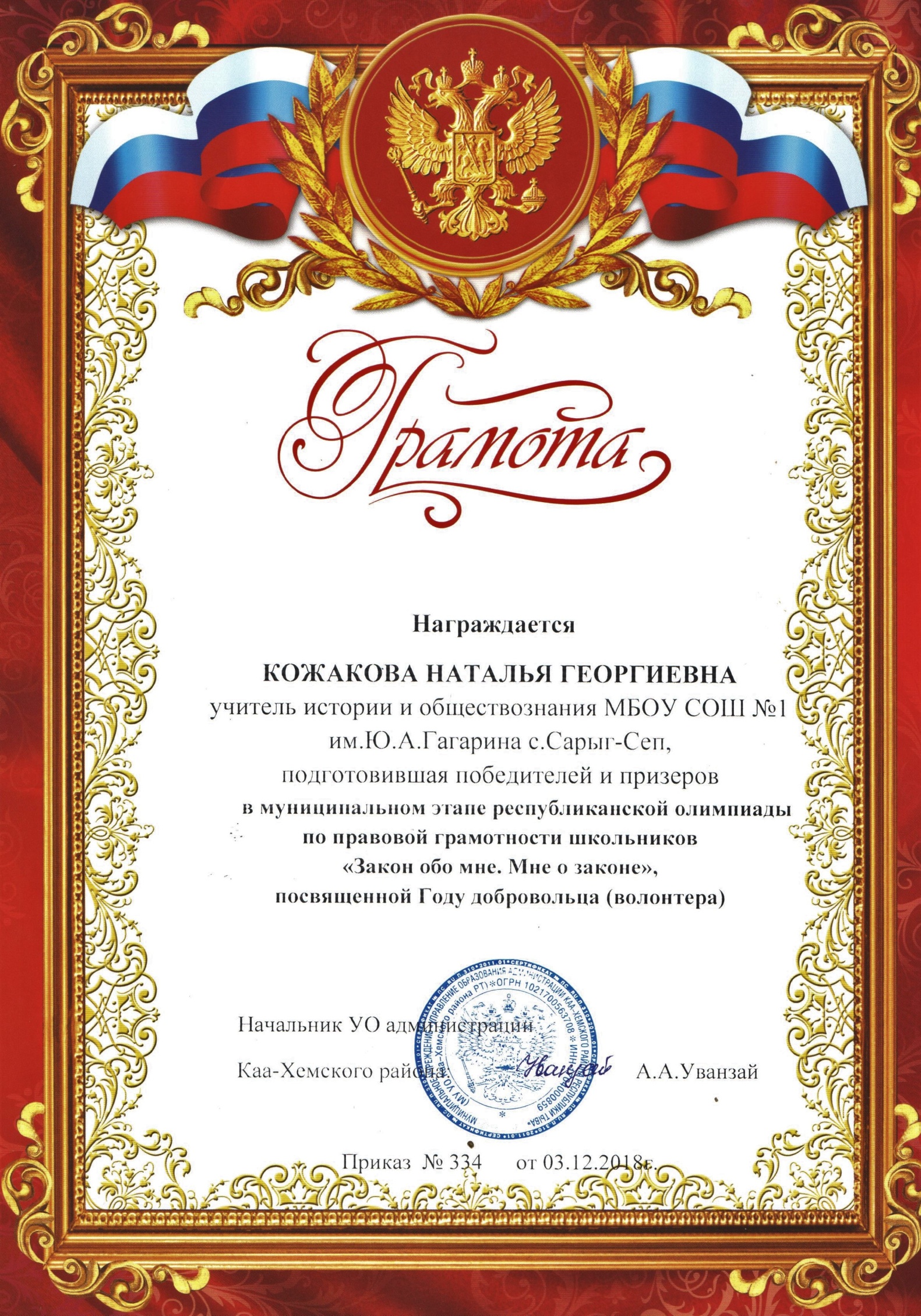 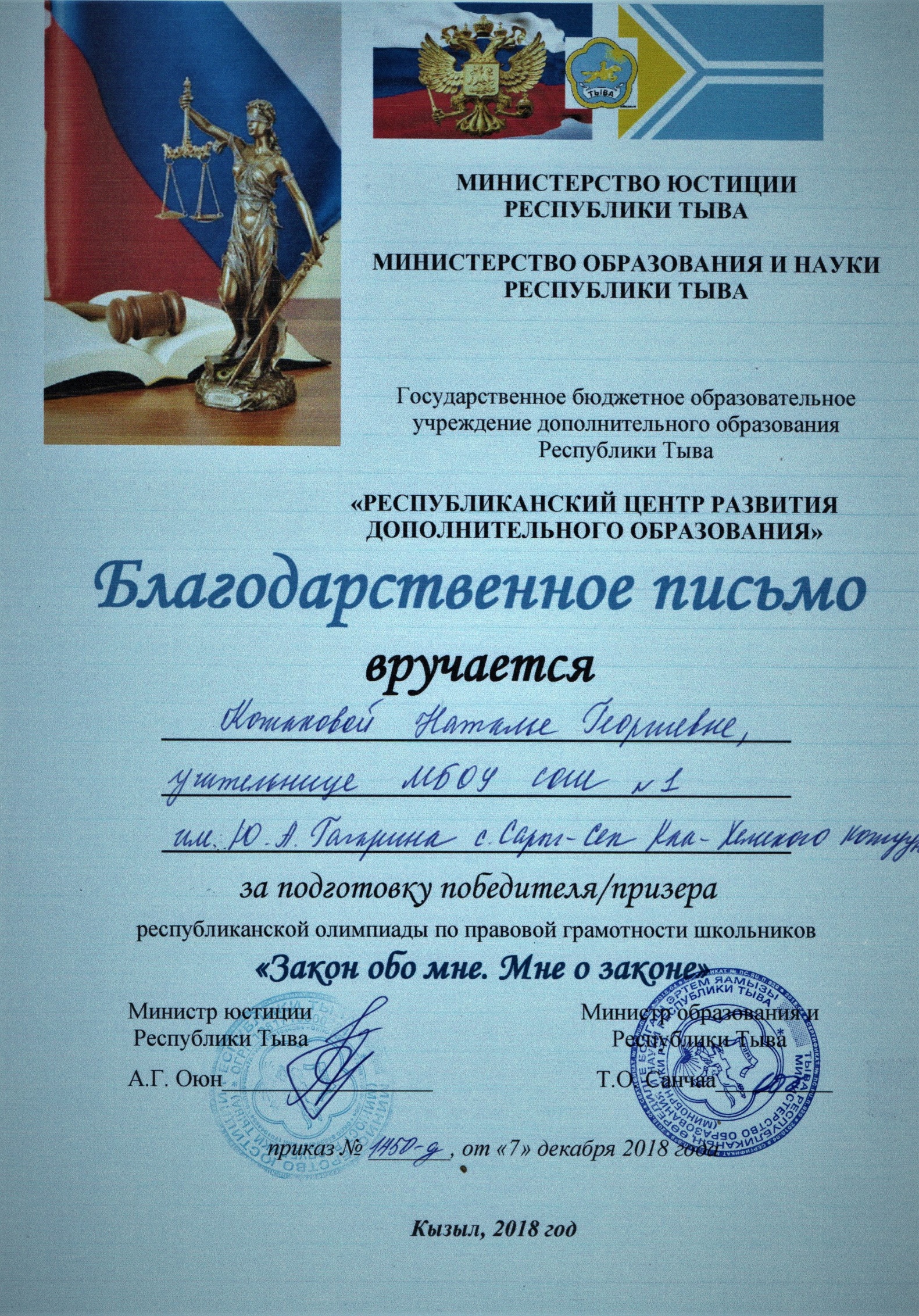 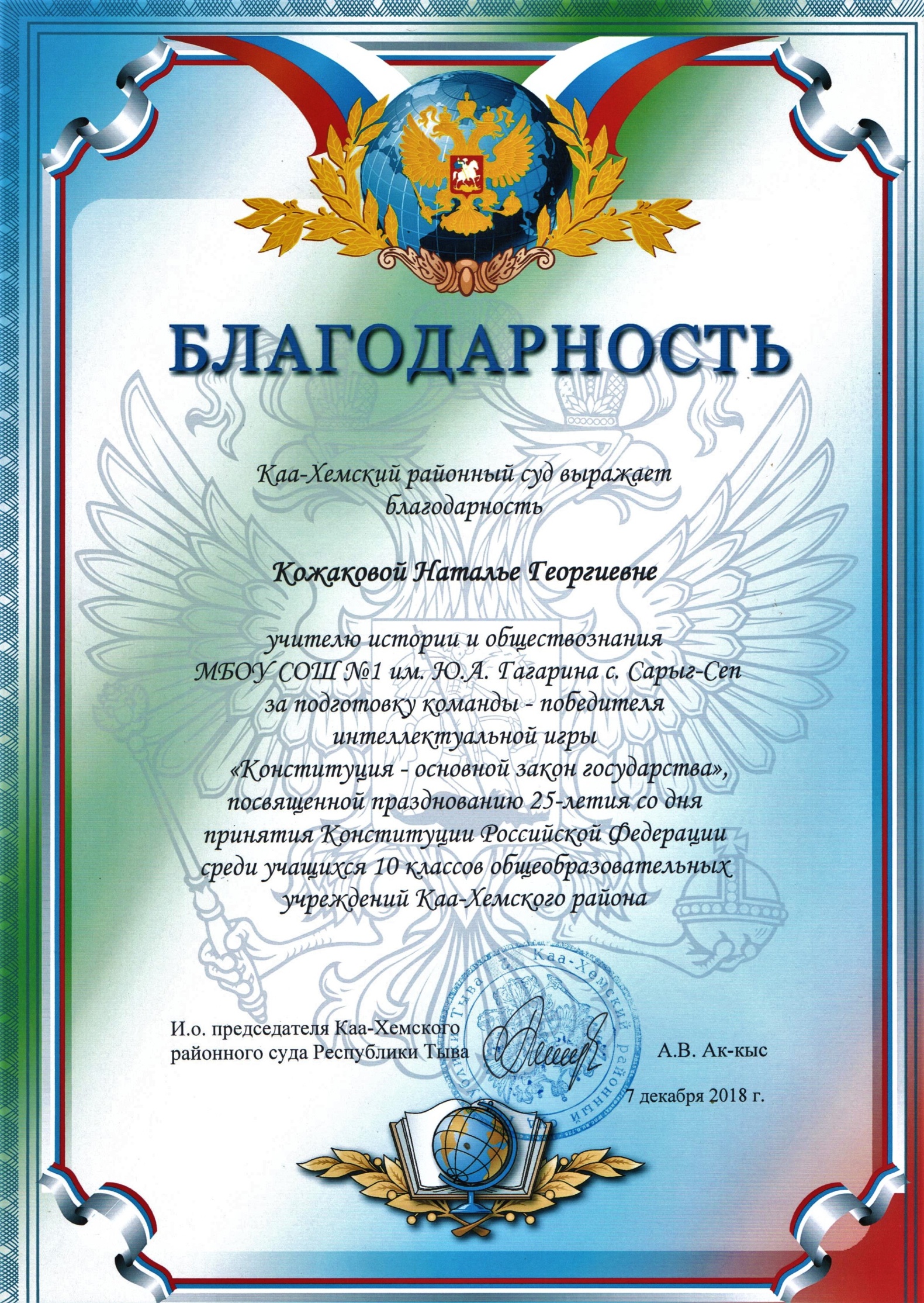 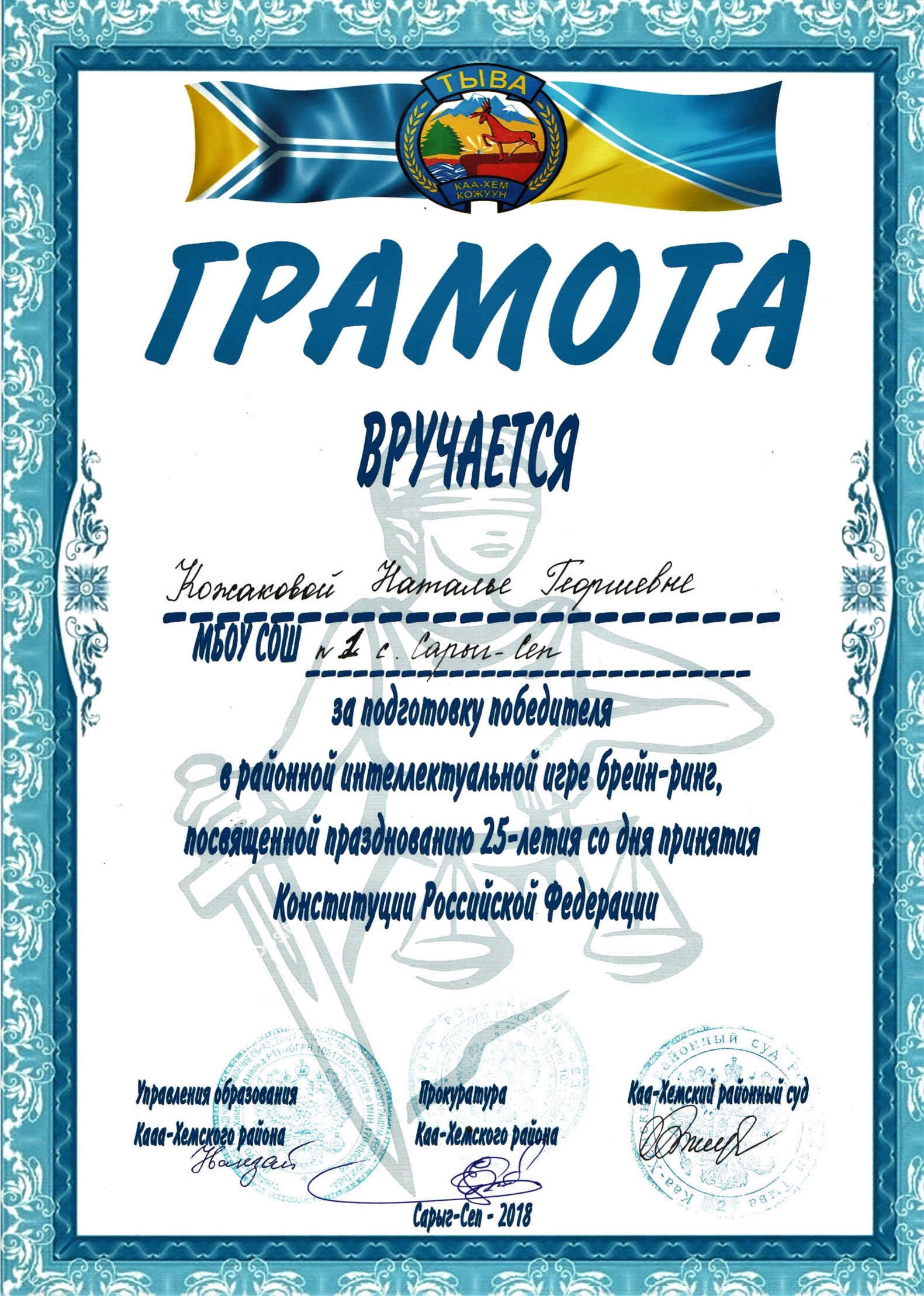 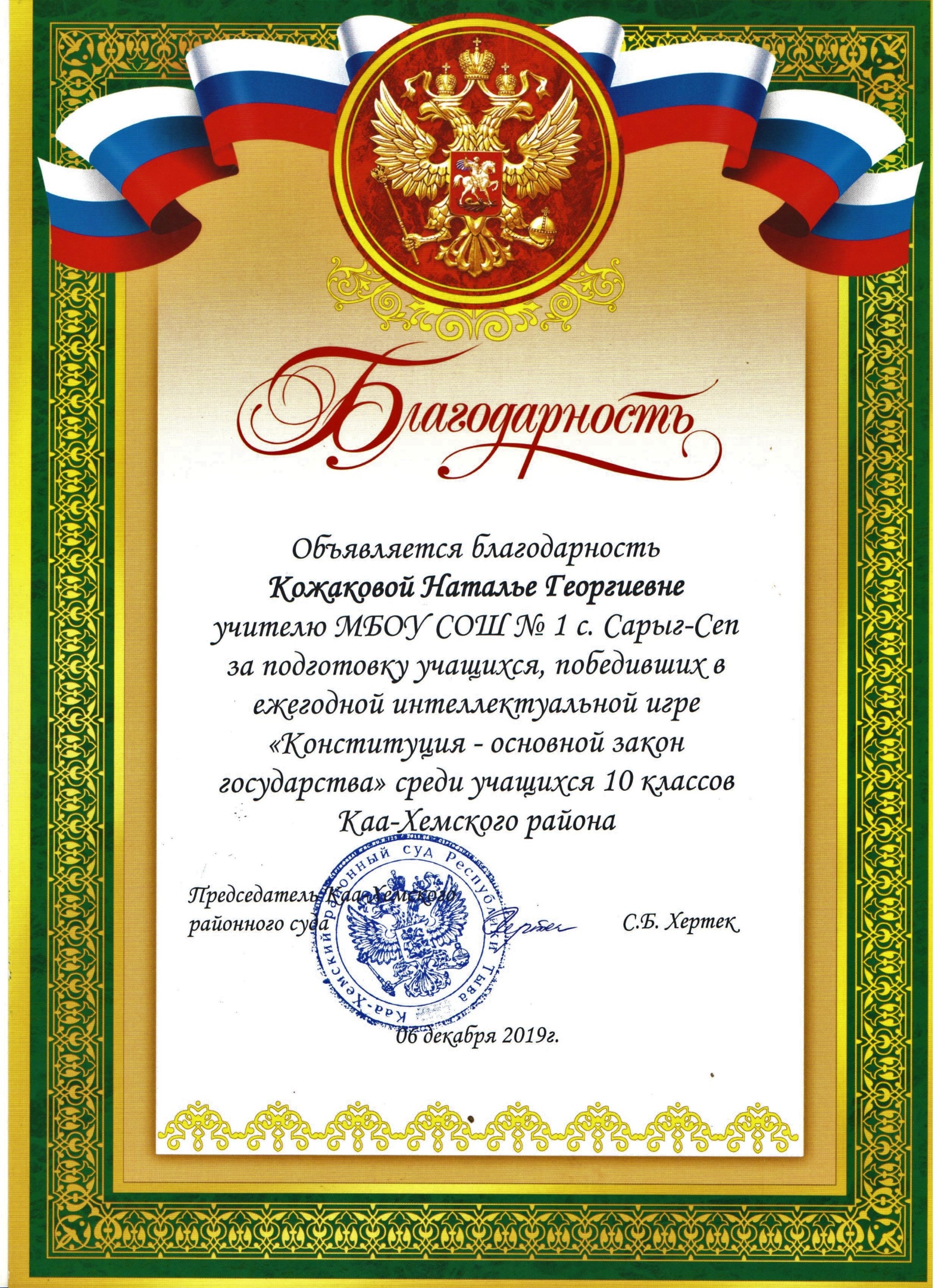 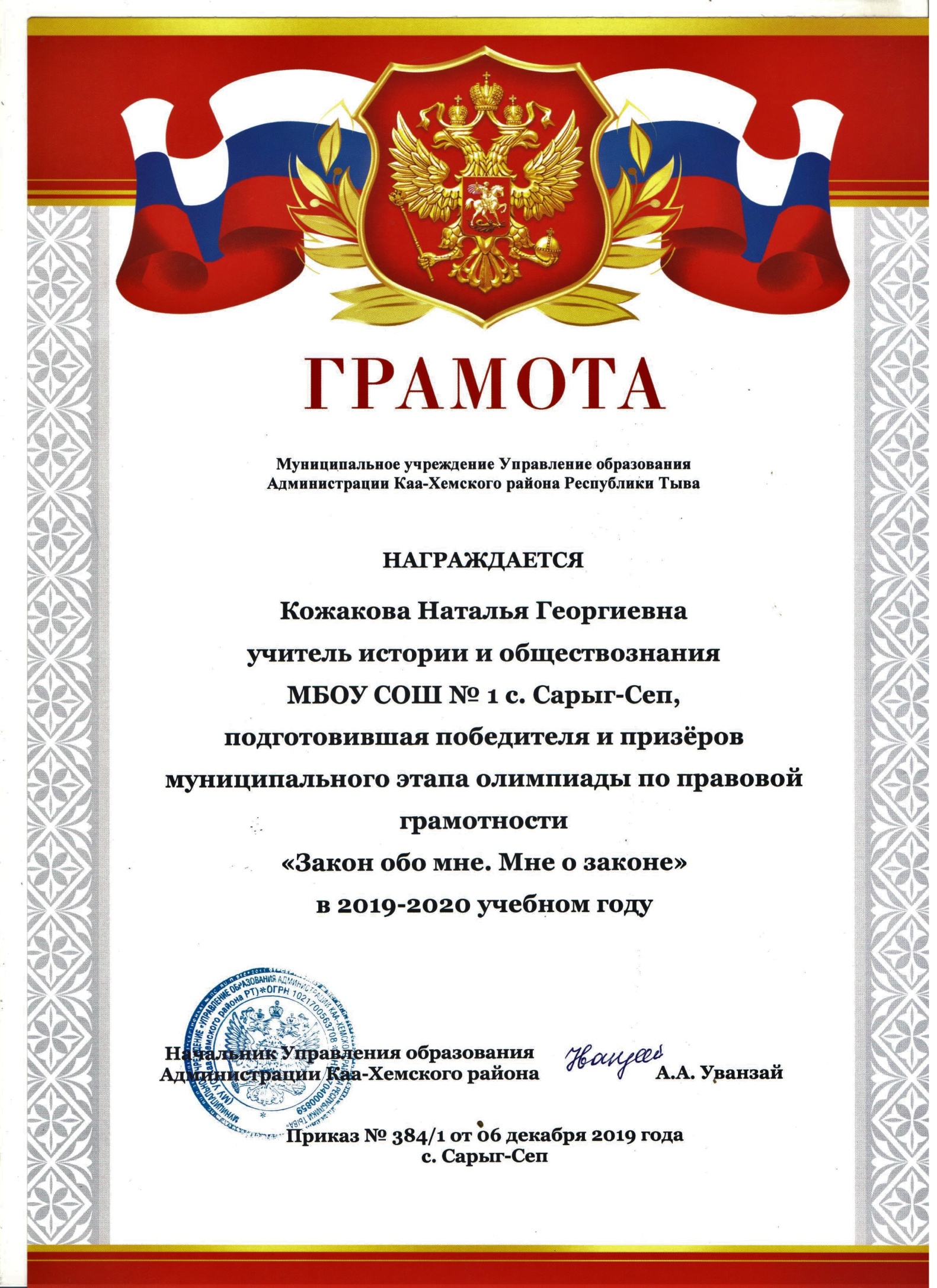 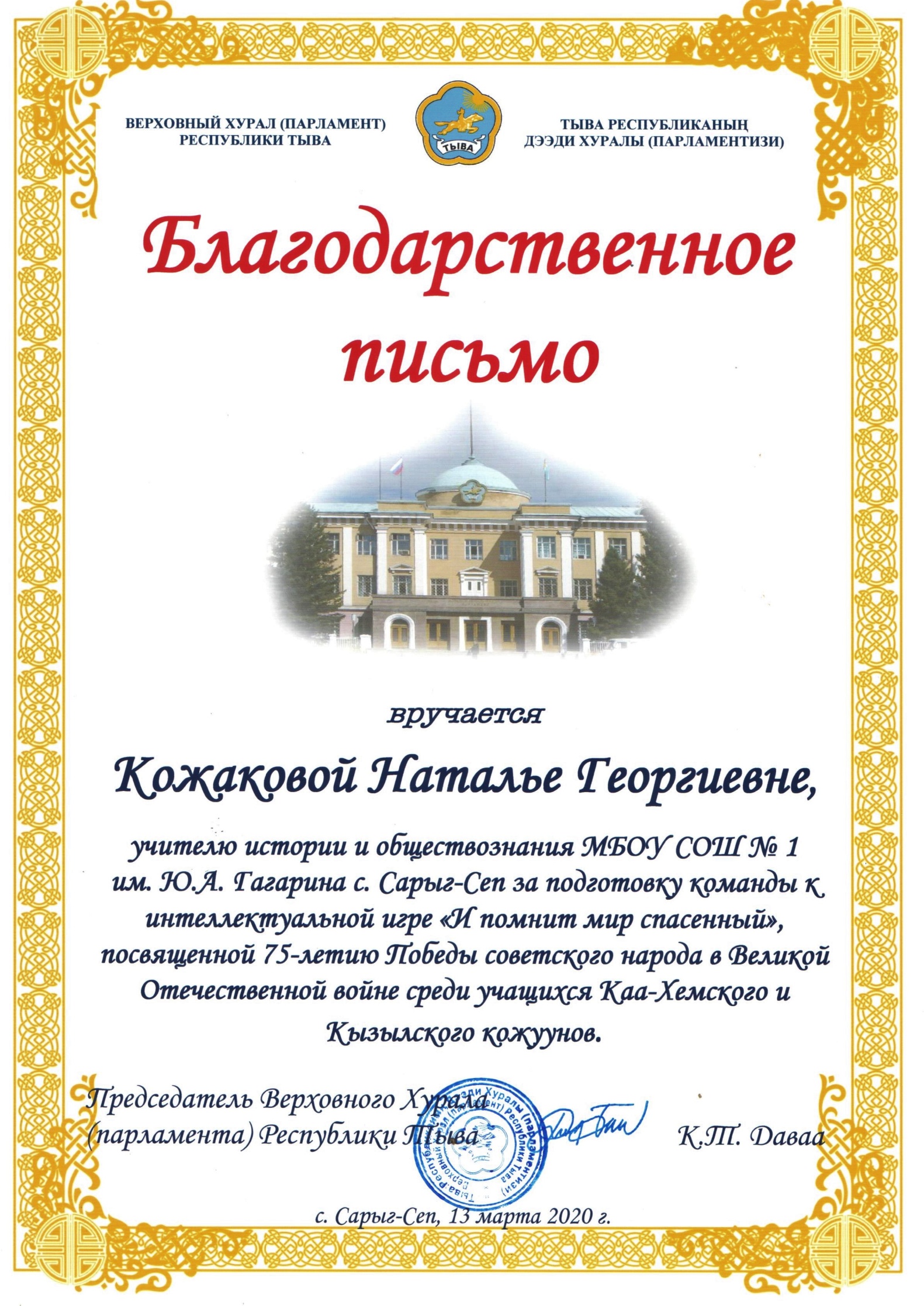 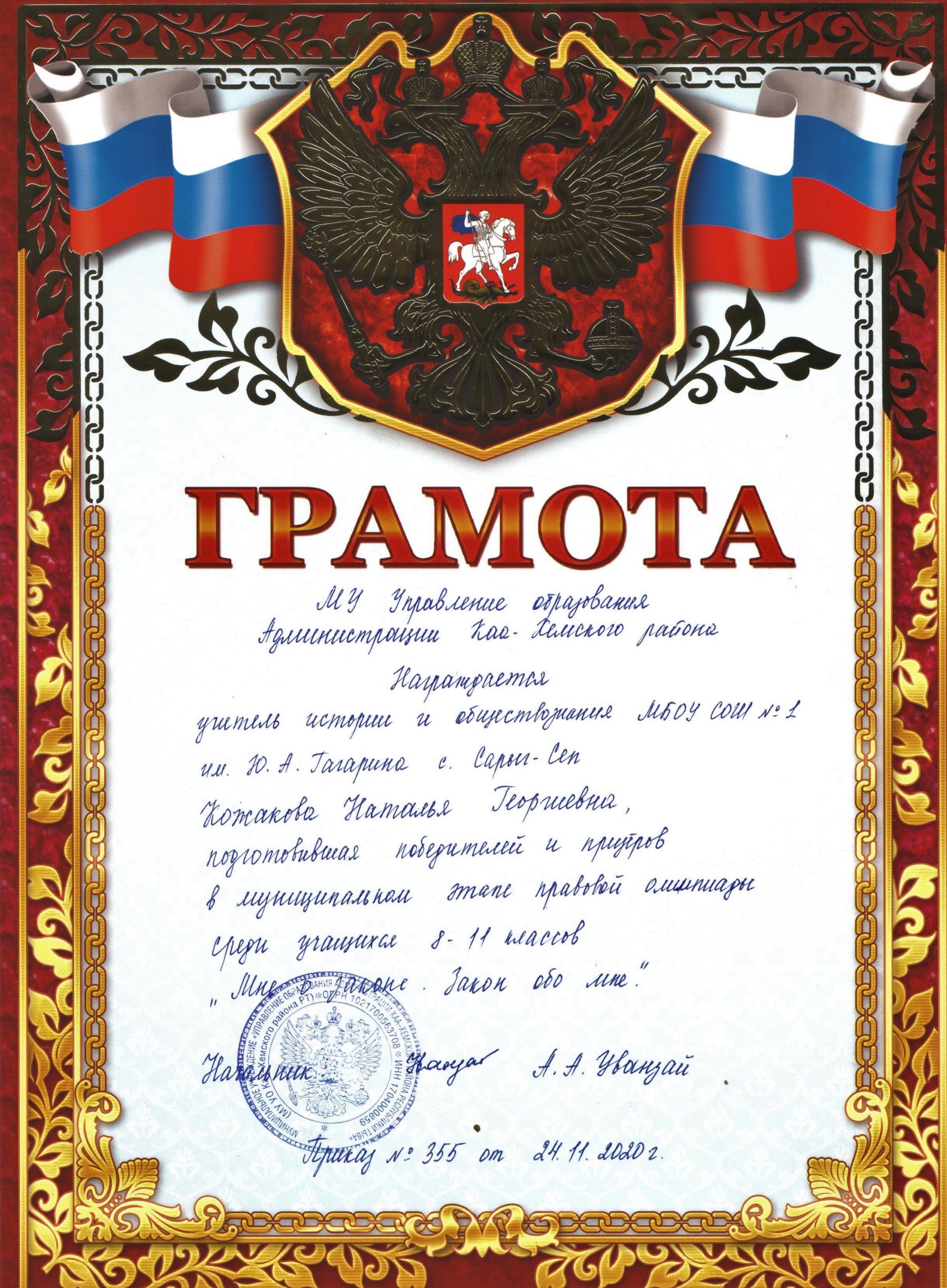 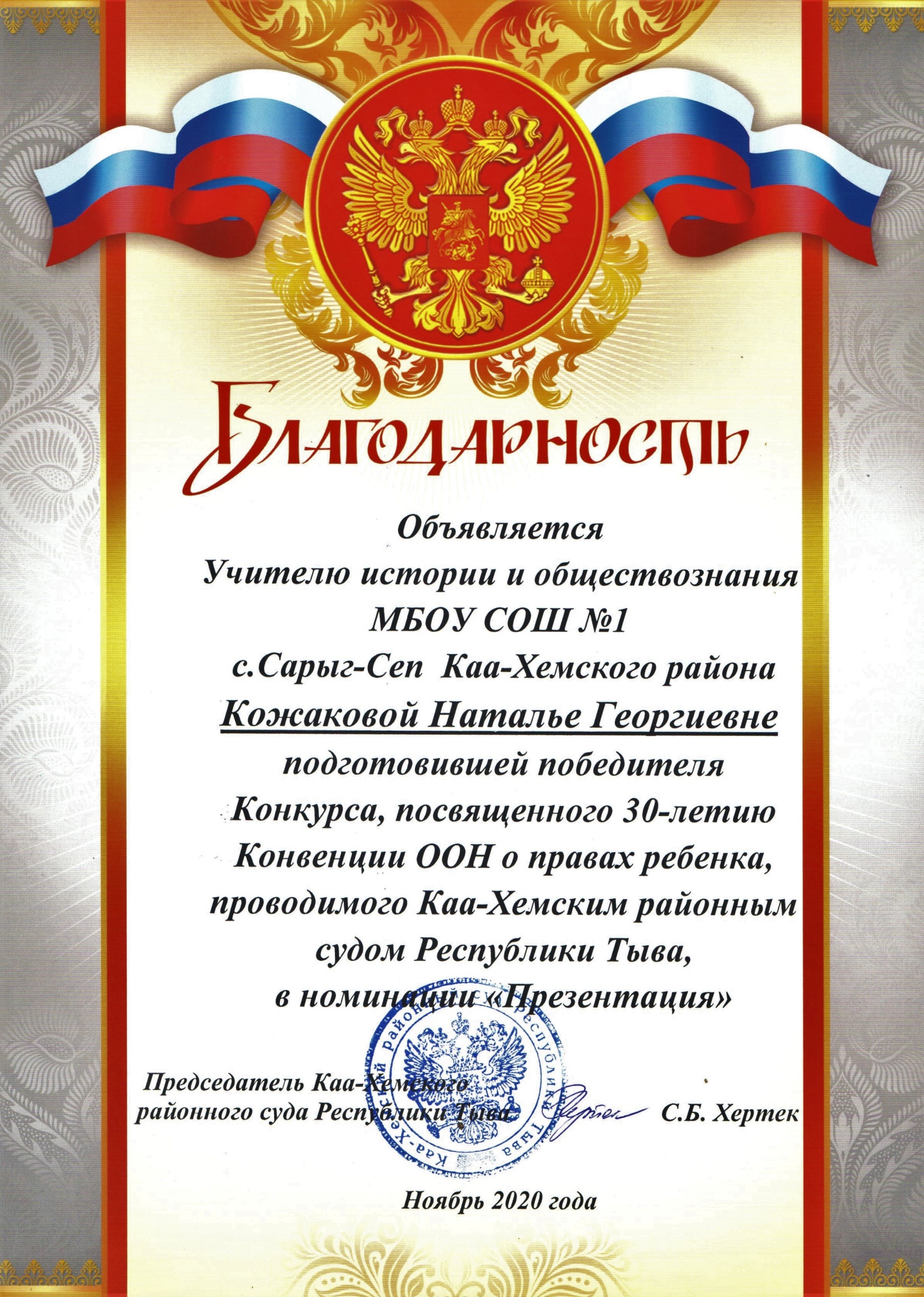 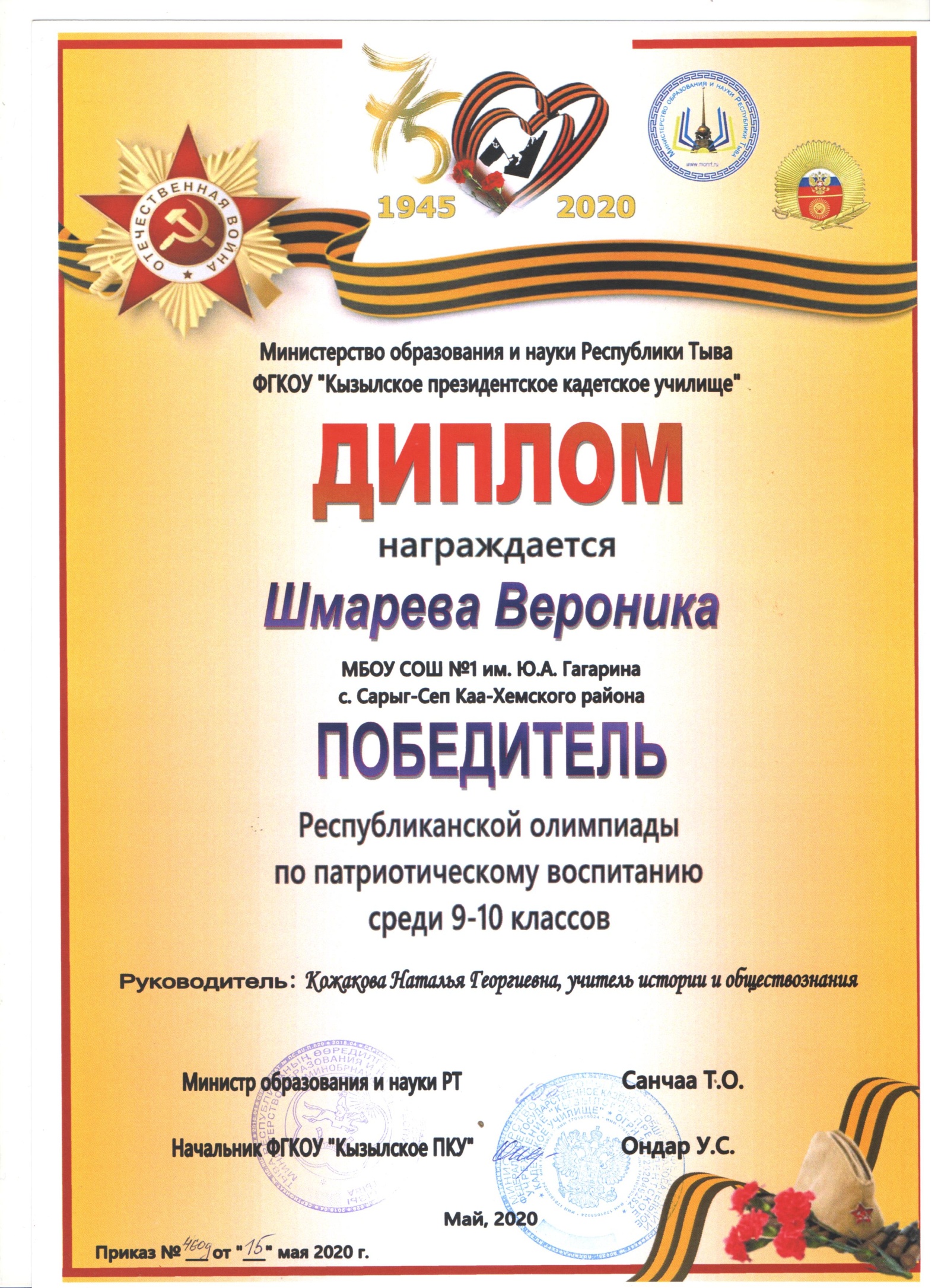 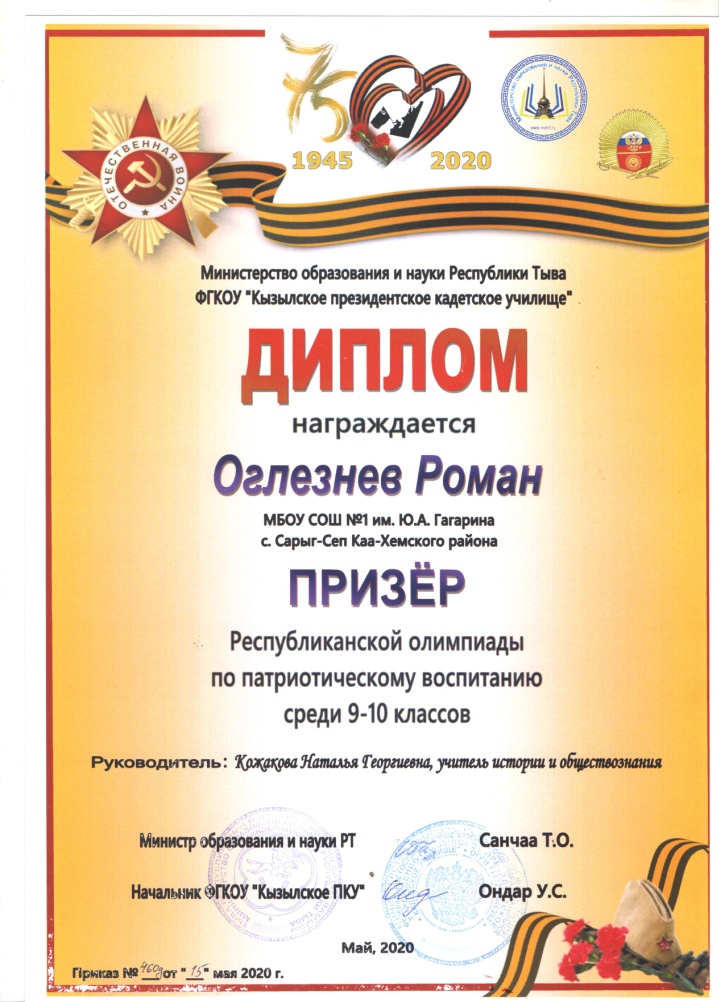 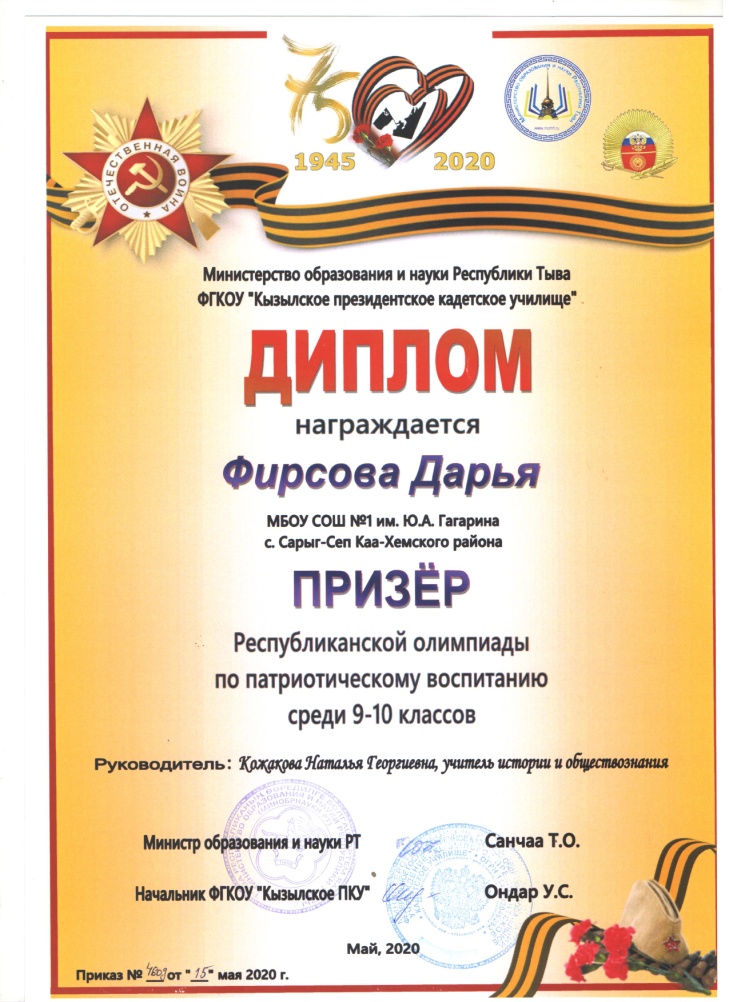 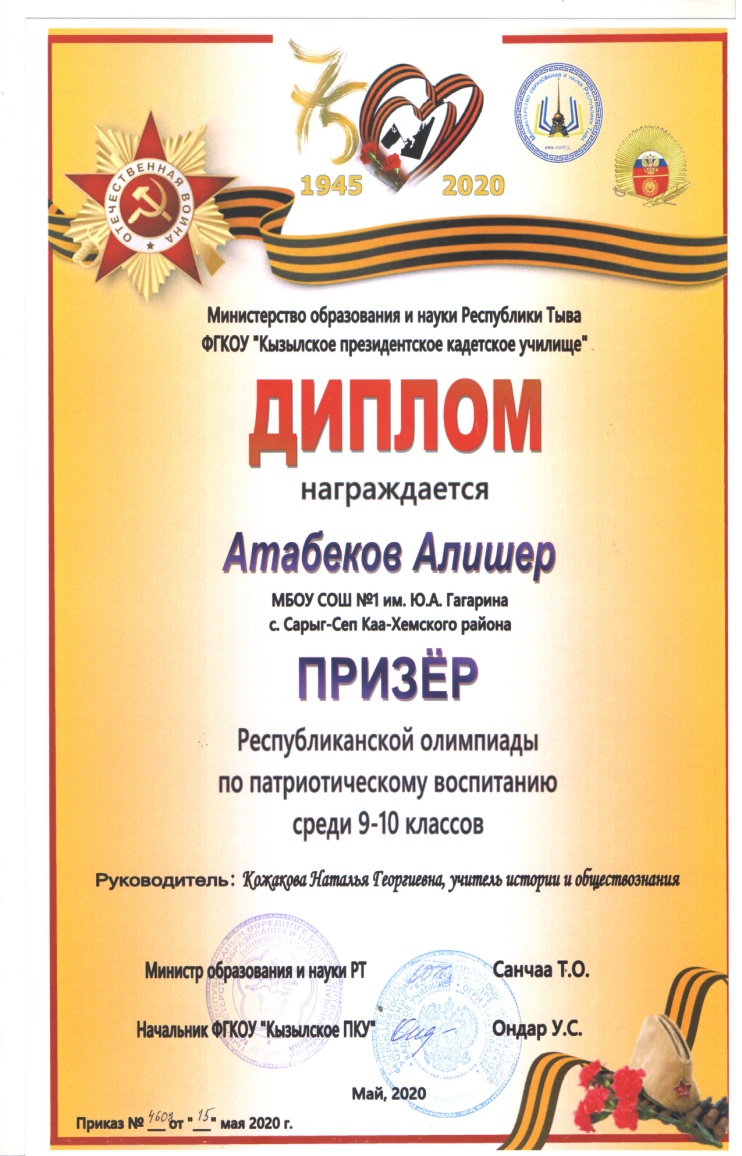 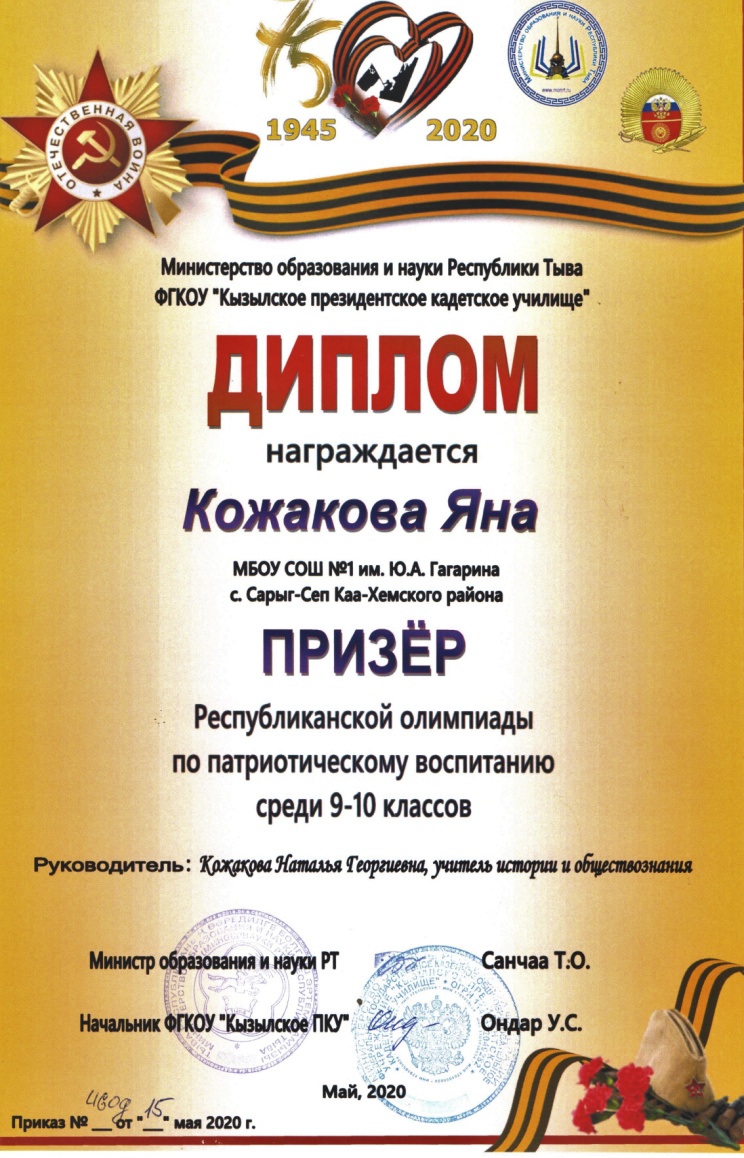 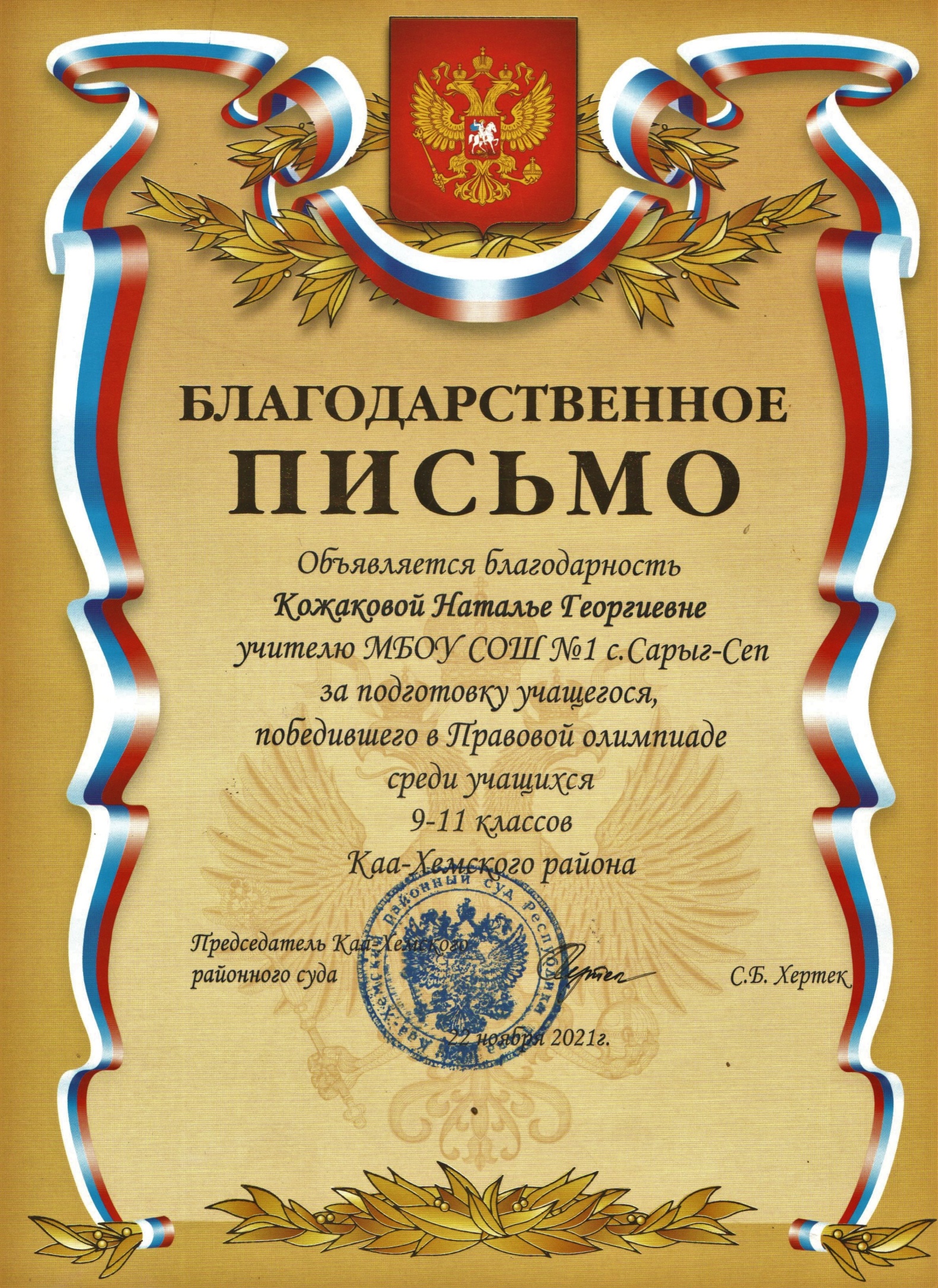 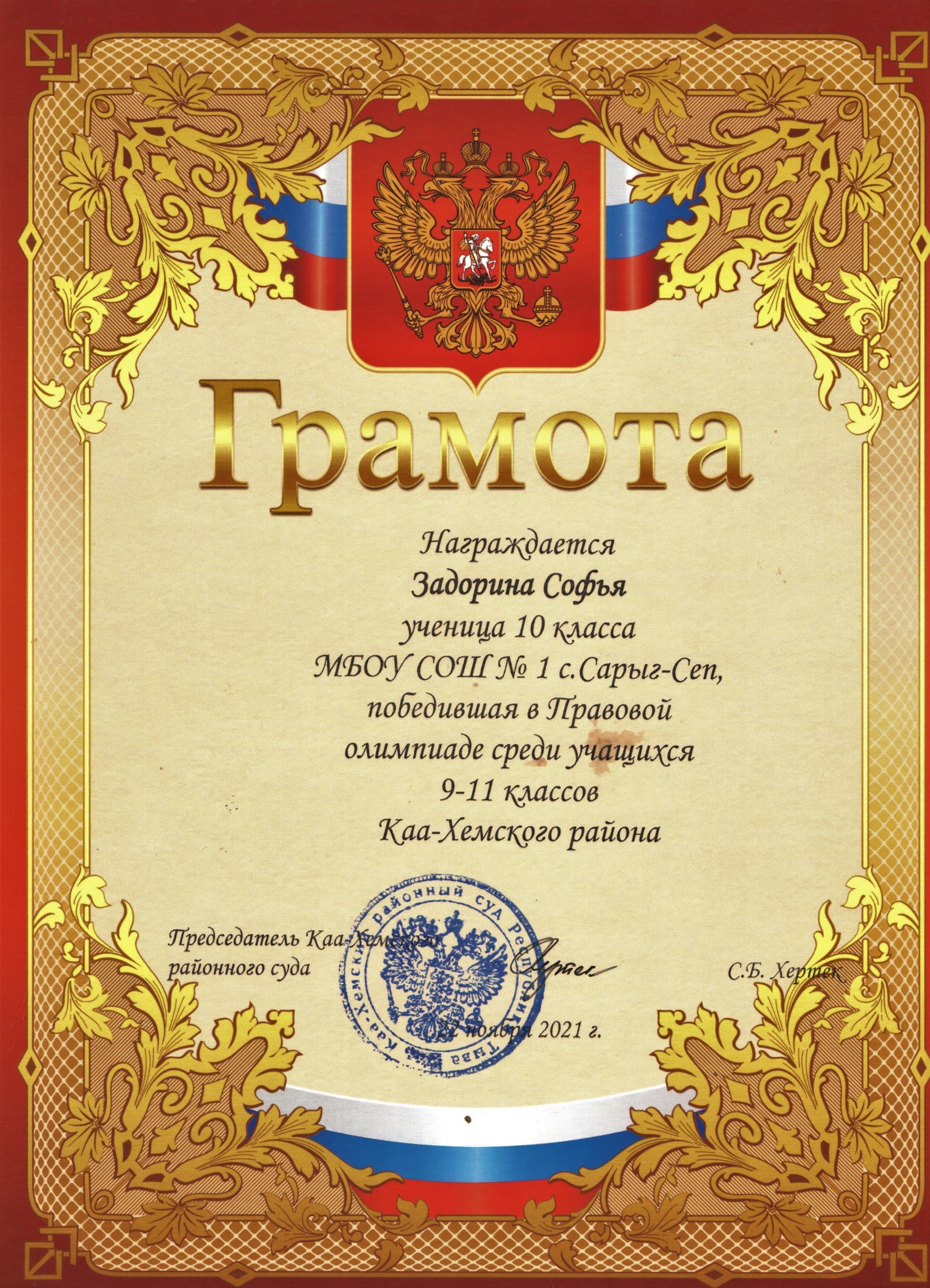 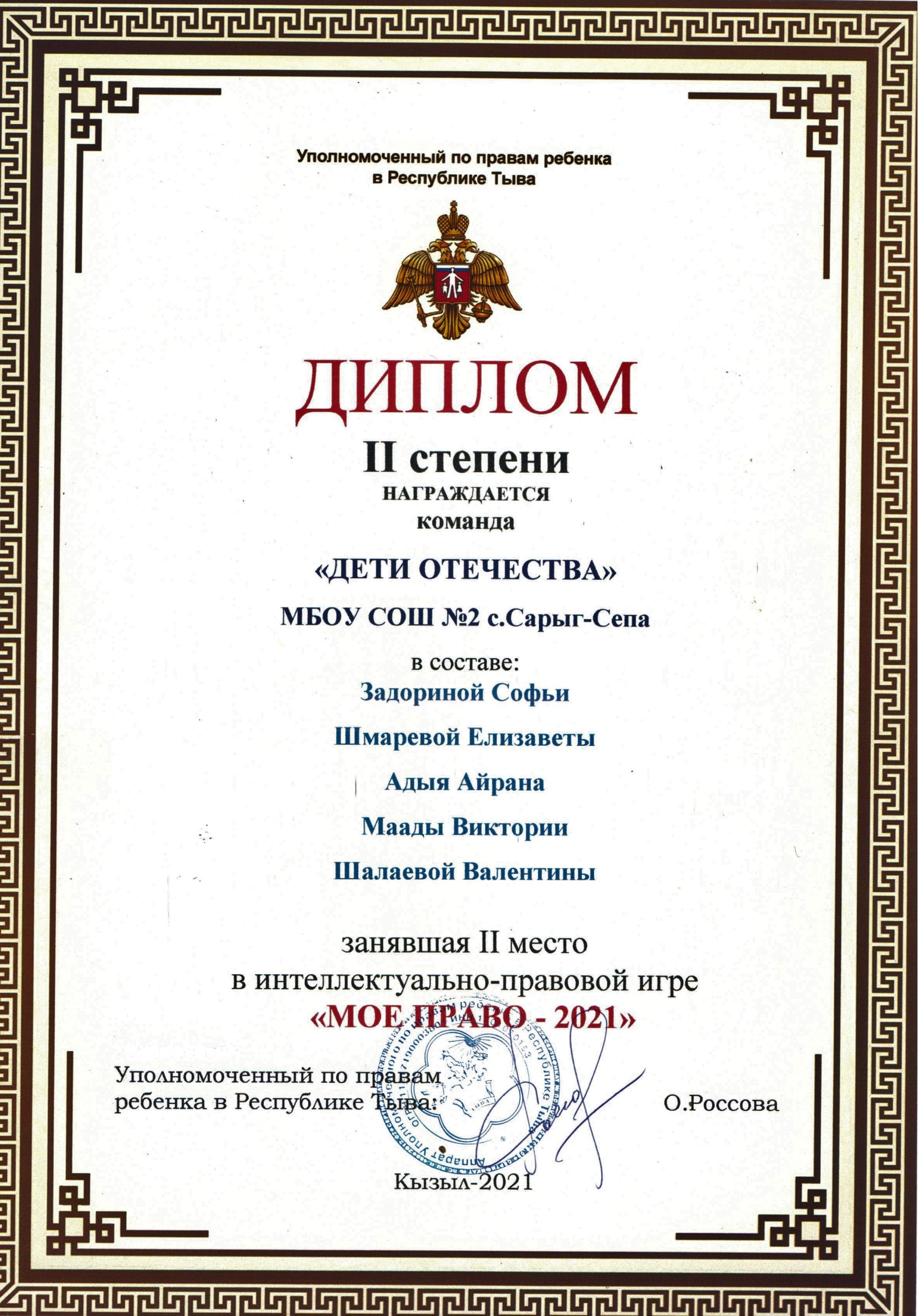 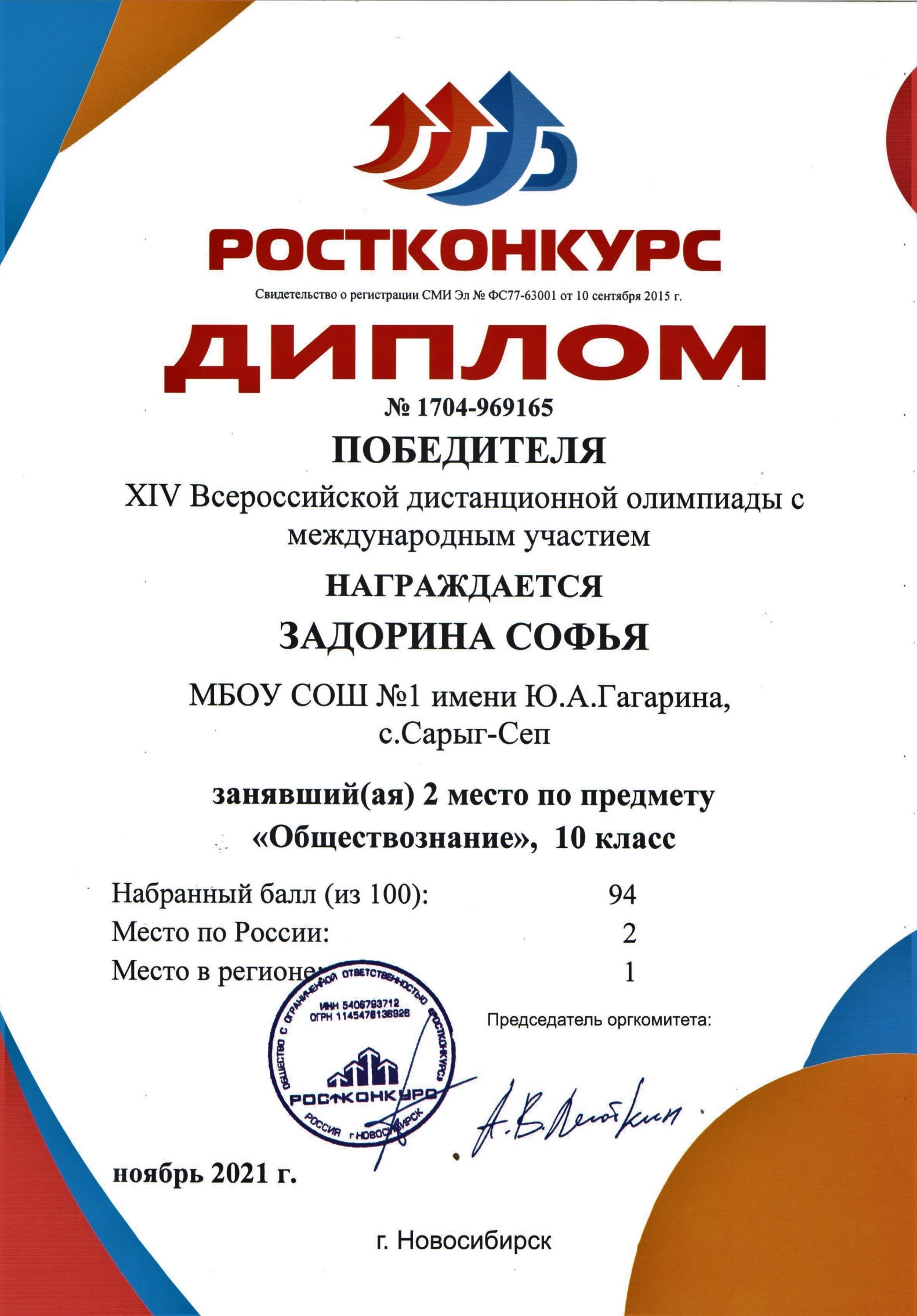 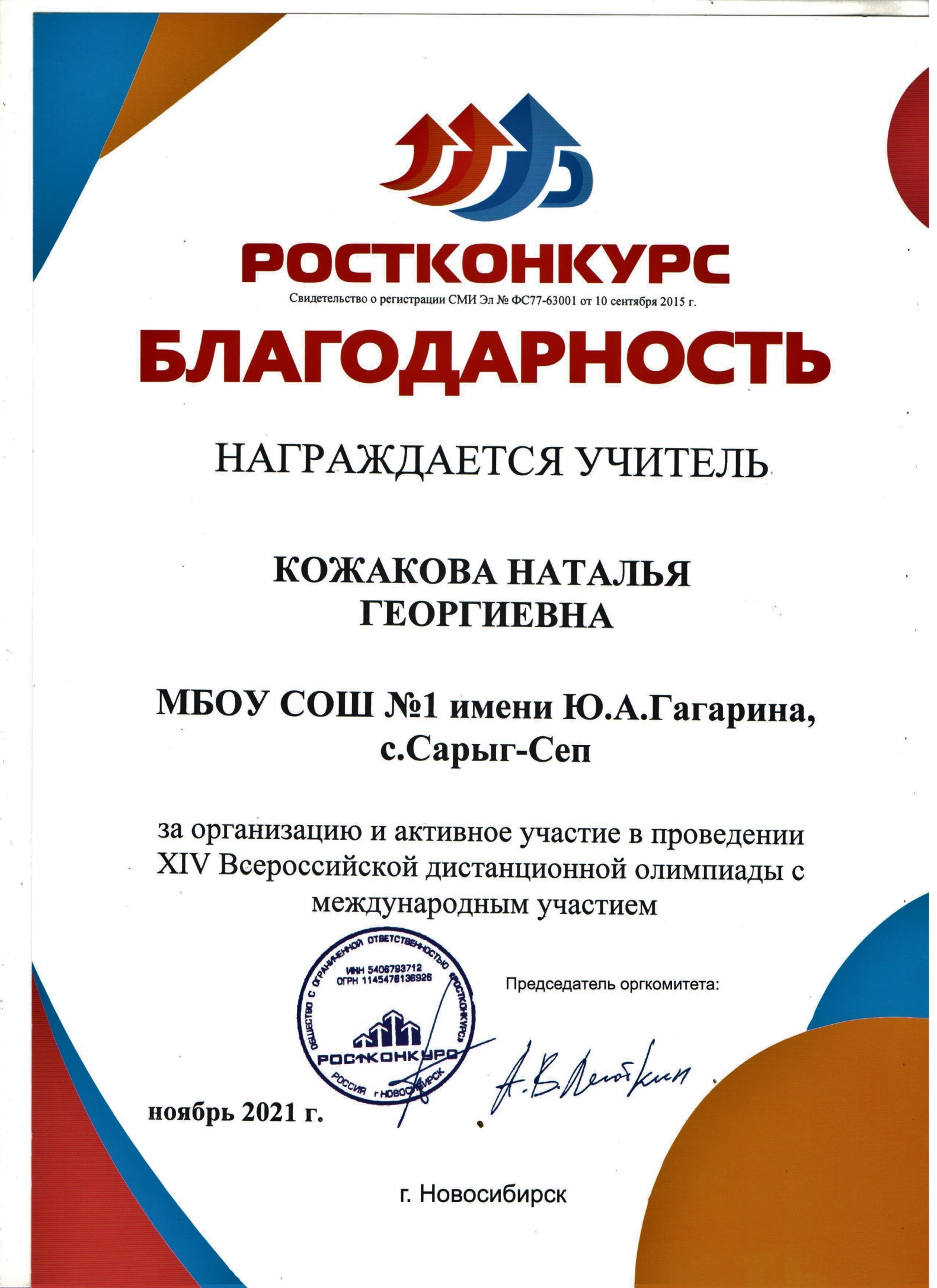 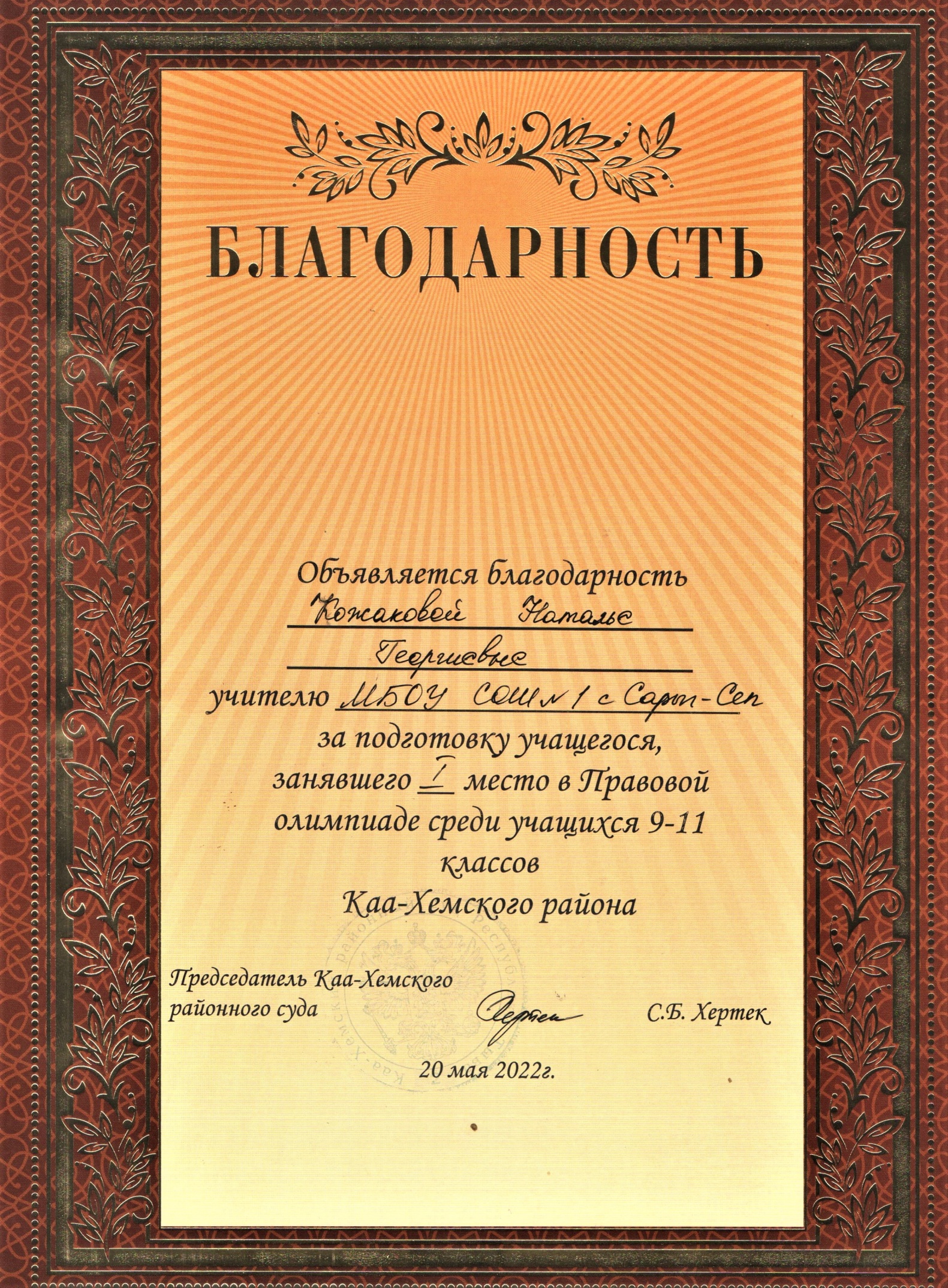 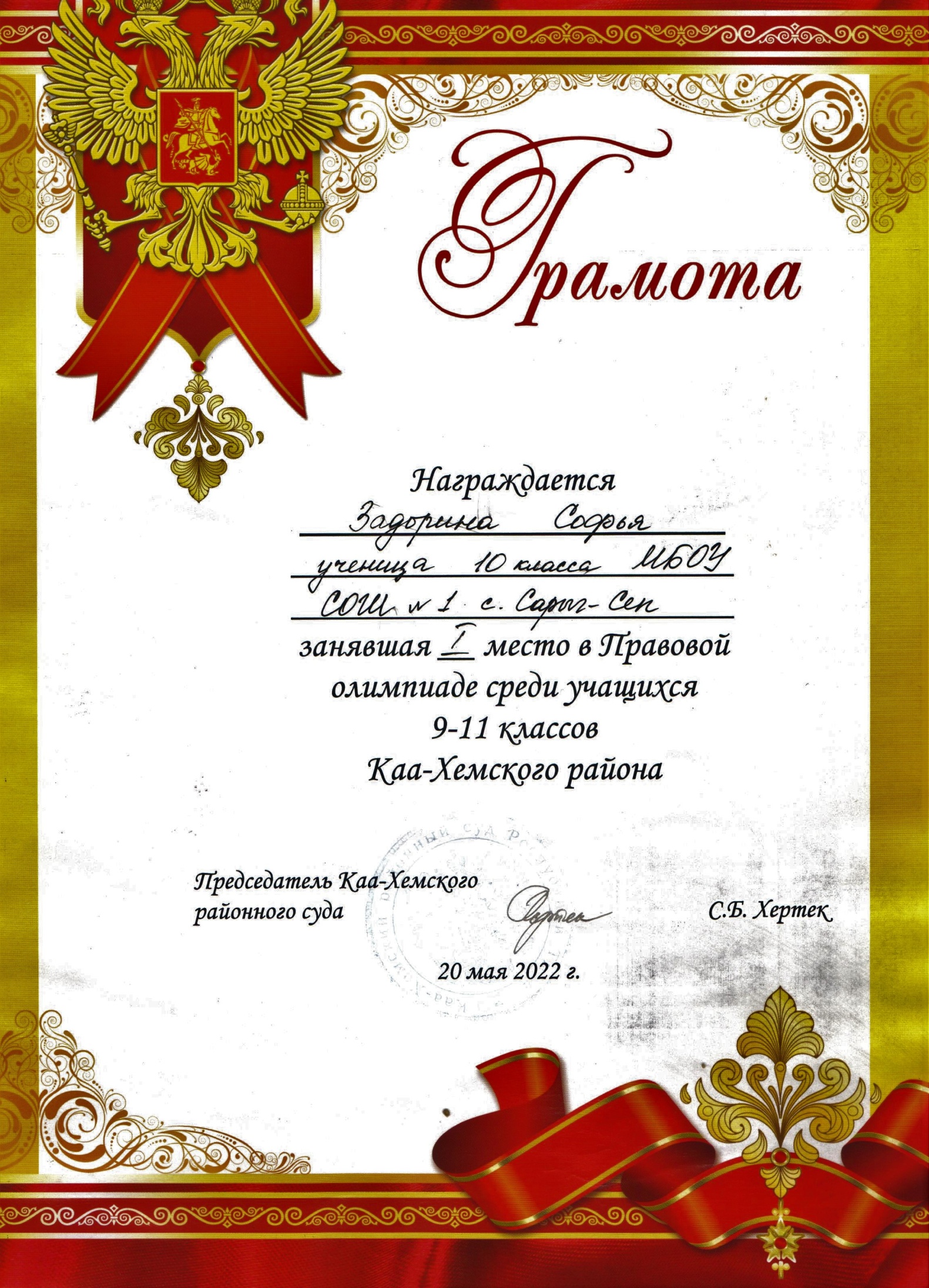 годНазвание конкурсауровеньрезультатФ.И.учащегося2018Интеллектуальная игра, посвященная 25летию Конституции РФРеспубликанский1 местоКоманда 6 человек2018Олимпиада по правовой грамотности школьников «Закон обо мне. Мне о законе»Муниципальный1местоКуулар Вероника 10кл.Пирогова Катя 11кл.Кожакова Яна 9кл.2018Олимпиада по правовой грамотности школьников «Закон обо мне. Мне о законе»РеспубликанскийПобедительКуулар Вероника 10кл2018Интеллектуальная игра «Конституция - основной закон государства»Каа-Хемский районный судПобедительКоманда 6 человек2018Интеллектуальная игра брейн- ринг, посвященной празднованию  25летия со дня принятия Конституции РФМуниципальный1местоКоманда 6 человек2019Интеллектуальная игра «Конституция -основной закон государства» среди учащихся 10-х кл.Каа-Хемский районный судПобедительКоманда 6 человек2019Олимпиада по правовой грамотности школьников «Закон обо мне. Мне о законе»МуниципальныйПобедитель, призерКожакова Яна 10кл.Бегзи Валерия 9кл.2020Интеллектуальная игра «И помнит мир спасенный», посвященной 75-летию ПобедыРеспубликанский1 местоКоманда 6 человек2020Олимпиада по правовой грамотности школьников «Закон обо мне. Мне о законе»МуниципальныйПобедитель призерпризерКожакова Яна 11кл.Бегзи Валерия 10кл.Сат Дая 10кл.2020Конкурс, посвященный 30-летию Конвенции ООН о правах ребенкаКаа-Хемский районный судПобедительЦелищева Катя 9кл.2020Олимпиада по патриотическому воспитаниюРеспубликанскийПобедительШмарева Вероника 10к.Кожакова Яна 10кл.Оглезнев Роман 10 кл.Фирсова Дарья 10клАтабеков Алишер 10кл2021Интеллектуально-правовая игра «МОЕ ПРАВО- 2021»Республиканский2 местоКоманда 5 человек2021Правовая олимпиада среди учащихся 9-11кл.Каа-Хемский районный судПобедительЗадорина Софья 10кл.2021Всероссийская дистанционная олимпиада по обществознаниюВсероссийскийПобедительЗадорина Софья 10клМундурга Уяна 10кл2022Правовая олимпиада среди учащихся 9-11кл.Каа-Хемский районный судПобедительЗадорина Софья 10кл.